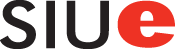 Syllabus for CODE123Research and Systems Thinking – Face to FaceSpring 2023[Time][Location]About the InstructorName: xxxPhone: xxxEmail: xxxOffice Number: xxOffice Hours: xxxWelcomeCommunity-Oriented Digital Engagement Scholars (CODES) is a pathway for motivated students in all fields and majors to use their general education credits to work alongside community organizations to study and address the world’s most pressing problems. CODES students meet each semester in research-team courses facilitated by their mentoring professor and a community organization to address major social problems in our region. Teams analyze, visualize, and share their work with the broader public using skills central to the digital humanities, including data mining, mapping, storytelling, networking, and cultural analytics. In this second core course in the program’s sequence, we will learn methods for conducting research thoroughly and ethically. You will practice qualitative research methods as you undertake ethnographic studies, conduct focus groups, and learn methods for analyzing and communicating your results in writing for several audiences and purposes. You will meet in your research team alongside your participation in this class. There you will tackle a content list to help you learn about your topic from a variety of perspectives and creating digital stories about your problem. Your work in the research team will inform this course, and you will take the skills you learn here back to your research teams.Co-Requisites and Pre-RequisitesStudents must be enrolled in CODE122: Research Team II during the same semester they are enrolled in CODE 123: Research and Systems Thinking. Students must complete CODE120: Research Team I and CODE121: Transdisciplinary Communication with a C or better before enrolling in this course. Catalog DescriptionIntroduces students to designing an ethical research plan and collecting quantitative and qualitative data across disciplines to solve a problem.Course GoalsUnderstand how research can be used and collected in a variety of ways to understand problems and propose solutionsDemonstrate ethical considerations in the design and conducting of researchArticulate uses of research that would be helpful in for research team problemsBe able to design research projects using mixed methods and disciplinesWrite the results of research to effectively tell a story, inform, and persuade multiple audiencesCourse MaterialsGreen & Lageson-Give Methods a ChanceDavis-Freedom is a Constant StruggleChamberlain-Necessary LiesHoward Becker- Telling About Society (chapter 1 handout)Kathy Charmaz- “Grounded Theory Methods in Social Justice Research”  in The Sage Handbook of Qualitative Research (handout) Lawrence & Lawless-When They Blew the Levee
Race, Politics, and Community in Pinhook, Missouri (excerpts)  Andrew Jolivette-Research Justice (excerpts) Colin Gordon- Mapping Decline (excerpts) Rebecca Skloot-The Immortal Life of Henrietta LacksOverview of AssignmentsWeekly exams and quizzes (20%)Ethnographic research project (20%)Focus group project (30%)Research proposal (30%)GradingAt any time in the semester, you may calculate your grade by dividing your accumulated point total by the total possible points and converting it to a percentage. Scale			A	≥ 90%	B         ≥ 80%  		C         ≥ 70%	D	≥ 60%				F         < 60%Course and University PoliciesAttendance ExpectationsStudents are expected to be in class on each day on time. According to the Norwegian pop band D’Sound, “Bein’ there is half the walk.” Class discussion in this course is just as important as the readings and assignments, alas, if you are not in class, you are not fully participating. Attendance is taken daily at the beginning of the class session. If you walk in late, it is your responsibility to check with me at the end of the class to be certain you were marked as present/late. Those who miss a week of class or less will be rewarded with one fewer essay question on the final exam. Three tardies equates to one absence.Number of Preparation HoursAs with any undergraduate course you will take, the calculation to determine the amount of time you need to spend on a course to be successful is to spend two hours outside of class for every hour in class. Class will be in session for two and a half hours per week, which means students should expect to spend at least five hours per week outside of class on readings, studying, assignments, journals and the research paper.TechnologySlack – The CODES pathway uses Slack for communications. Use it to talk to one another and to message me privately about our work or about your other experiences on campus. I’ll be available in Slack Monday through Friday between the hours of 9 and 5. Blackboard – Blackboard is the web-based course management system used at SIUe. This is your primary source of information regarding the course. Through Blackboard, you may access the course syllabus and schedule, class slides in PDF format, homework assignments, your grades, links to online resources, announcements, and other materials relevant to the course. Access the Blackboard site by going to http://bb.siue.edu/. Your Blackboard login is your email username and your Blackboard password is your email password. Additional Blackboard resources include:Blackboard Student Orientation Site:  http://www.siue.edu/its/bb/index.shtml Blackboard Help Line:  618-650-5500Academic Integrity/Plagiarism Plagiarism is the use of another person’s words or ideas without crediting that person. Plagiarism and cheating will not be tolerated and may lead to failure on an assignment, in the class, or dismissal from the University, per the SIUE academic dishonesty policy. Students are responsible for complying with University policies about academic honesty as stated in the University’s Student Academic Conduct Code.Diversity and InclusionThis pathway deliberately seeks to be on the cutting-edge of diversity efforts at the university, hence the racial demographics of CODES exceed the standards of most other classes and programs on campus. All students and faculty have the responsibility to co-create a classroom that affirms inclusion, equity, and social justice, where racism, sexism, classism, ableism, heterosexism, xenophobia, and other social pathologies are not tolerated. In addition to fully supporting the University's diversity statement, we plan to participate in regular conversations throughout the semester to consider additional barriers and opportunities associated with the evolving nature of diversity, equity, and inclusion initiatives both on campus and more broadly.Services for Students Needing AccommodationsStudents needing accommodations because of medical diagnosis or major life impairment will need to register with Accessible Campus Community & Equitable Student Support (ACCESS) and complete an intake process before accommodations will be given. Students who believe they have a diagnosis, but do not have documentation, should contact ACCESS for assistance and/or appropriate referral. The ACCESS office is located in the Student Success Center, Room 1203. You can also reach the office by emailing us at myaccess@siue.edu or by calling 618-650-3726. If you feel you would need additional help in the event of an emergency situation, please notify your instructor to be shown the evacuation route and discuss specific needs for assistance.Academic and Other Student ServicesAs an enrolled SIUE student, you have a variety of support available to you, including:Lovejoy Library ResourcesTutoring Resource CenterThe Writing CenterAcademic AdvisingFinancial AidCampus EventsCounseling ServicesIf you find that you need additional support, please reach out to me. Cougar CareDealing with the fast-paced life of a college student can be challenging, and I always support a student's decisions to prioritize mental health. Students have access to counseling services on campus (Student Success Center, 0222). Make an appointment by visiting cougarcare.siue.edu or by calling 618-650-2842.CODES Partners CODES is a partnership between several University programs and Centers; members of these University groups will make frequent appearances in and provides support for your CODES courses. The IRIS CenterThe IRIS Center at SIUE is an interdisciplinary facility designed to support scholarship and teaching that applies digital content as a primary methodology. IRIS Center staff offer instructional sessions on a variety of tools and software, and students can visit the center for support in designing digital projects. The IRIS Center is particularly invested in opportunities for students to learn by doing; our students have complete fieldwork abroad, work with rare books, and serve as mentors for digital humanities clubs at secondary schools. In IRIS, students learn skills applicable to future careers like writing for the web, web development, and data visualization. Visit https://iris.siue.edu to learn more about the IRIS Center.SIUE Successful Communities CollaborativeSIUE Successful Communities Collaborative (SSCC) is a cross-disciplinary program that supports yearlong partnerships between Illinois communities and SIUE to advance local resiliency and sustainability based on community-identified environmental, social and economic issues and needs. SSCC's mission is to connect Illinois communities with SIUE students and faculty. The SSCC team is eager to support you and your cohort. Visit https://www.siue.edu/successful-communities/index.shtml to learn more about SSCC and the resources it has available to support your work. The SIUE Truth, Racial Healing and Transformation Campus Center The SIUE Truth, Racial Healing and Transformation Campus Center (TRHT) seeks to dismantle a hierarchy of human value by connecting community agencies already engaged in anti-racism work, establishing new relationships between those community agencies and SIUE, and preparing students to work alongside community members as agents of social change. As equal partners with all stakeholders, we establish authentic, trusting relationships for the upbuilding of sustainable communities where people of all backgrounds can thrive. Visit https://www.siue.edu/provost/trht/index.shtml to learn more about TRHT, its goals, programs, and initiatives. Course ScheduleIntroduction to research/methodsWhat are the social sciences? How is research used in the social sciences? Overview of methodsEthics of researchThe case of Henrietta LacksChamberlain, Necessary LiesResearch justiceDavis: We Have to Talk about Systemic ChangeFerguson, MO as a case study Chamberlain, Necessary LiesQualitative MethodsSurvey of qualitative methodsChamberlain, Necessary LiesInterviewsTypes of interviewsTelling a Good StoryPractical details of interviewing- recording, transcribing, and accurate portrayalsChallenges and benefits of interviewsThe Central Park Five- What happens on the ground level? Whose stories to believe Testimony vs. interview- purpose and intention Focus GroupsRecruitment, facilitating, and moderatingProfessionalism and practical detailsSocial construction and meaning makingChallenges and benefits of focus groupsFocus group project assignedEthnographic methodsBasics of fieldwork and field notesEthnography analysis assignedEthnography practice Content AnalysisFocus on social media content analysis: i.e., Twitter and FacebookHashtags as coded dataQuantitative methods- IntroductionSurvey of quantitative methodsHow numbers can tell storiesHow numbers can fabricate storiesFinding information in big dataSurvey questionsOnline surveysIssues of survey biasQuantitative methods: Visual Content AnalysisSpatial analysis of communityUsing video and photography in visual content analysisResearch proposal assignedScreening of When the Levees BrokeSystems that created Hurricane Katrina as a social problemThe importance of the humanities in the social sciencesComparison to current events Innovations in Social Science Research MethodsGIS as a method and production of knowledgeStorymappingStorymappingStorymapsCase Study: Colin Gordon- Mapping DeclineFinalize research proposalsHow to move forward with research? Final research proposal due